Barton’s Current Key Performance Indicators 05/02/2019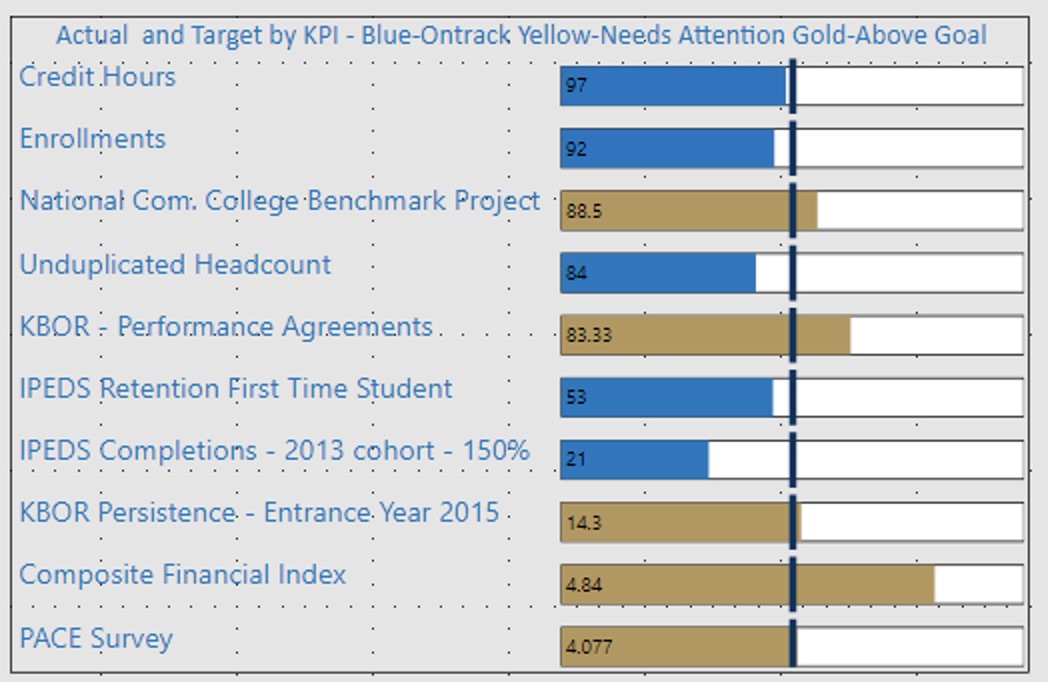 Credit Hours – flat to -3%.Enrollments – flat to -3%.National Com. College Benchmark Project (NCCBP) – goal to be in the Top National Ranking. Currently in Top National Ranking.Unduplicated Headcount – flat to -3%.KBOR Performance Agreements – meet 4 out of 6 goals.IPEDS Retention First Time Student – meet or exceed the cohort target of 58%.IPEDS Completions – 2013 cohort – 150% of time – meet or exceed the cohort target of 33%.KBOR Persistence – Entrance Year 2015 – meet or exceed the cohort target of 13.8%Composite Financial Index – meet or exceed 3.0.PACE Survey – meet or exceed 3.0 target Currently exceeding that goal and the college administration is operating in the 4.0 collaborative system.